Задание 1Математическое описание:Матрица направляющих косинусов на начальное время:.Элементы матрицы вычисляются по формулам:Матрица MN= Nзак*Ммнк;.N=Pзак*dt, dt=tкон-tнач.Требования к программе:Простая Windows FormВвести поля с названиями Vx, Vy, Vz, X, Y, Z, Pзак, tнач, tкон, ШАГ. Значения полей задаются пользователем. Значения полей РАЗНИЦА ВРЕМЕН, t нач в сек, t кон в сек высчитывается.Причем Pзак от 0 до 3. При превышении значения – выдавать ошибку.
Начальное и конечное время задается в формате ХХ:ХХ:ХХ,ХХХ. Разница конечного т начального времени не может быть больше 24 часов (86400 секунд) -  иначе ошибка.Шаг задается в интервале от 0,0001 до 60 секунд.Кнопочка о программе, где надо написать “Нахождение матрицы”После задания исходных данных(нажимается кнопка), действие который заключается в переводе Времени начального и конечного в секундах и вывод данных значений в соответствующие поля. И сохранения на каждый шаг Матрицы MN в файл в форме:XX:XX:XX,ХХХ (время в секундах)Значение элемента MN11Значение элемента MN12Значение элемента MN13Значение элемента MN21Значение элемента MN22Значение элемента MN23Значение элемента MN31Значение элемента MN32Значение элемента MN33Что-то в  этом роде должно быть: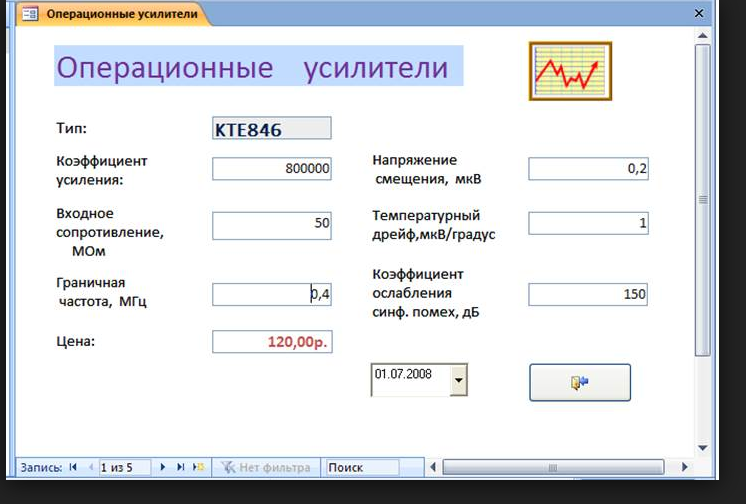 